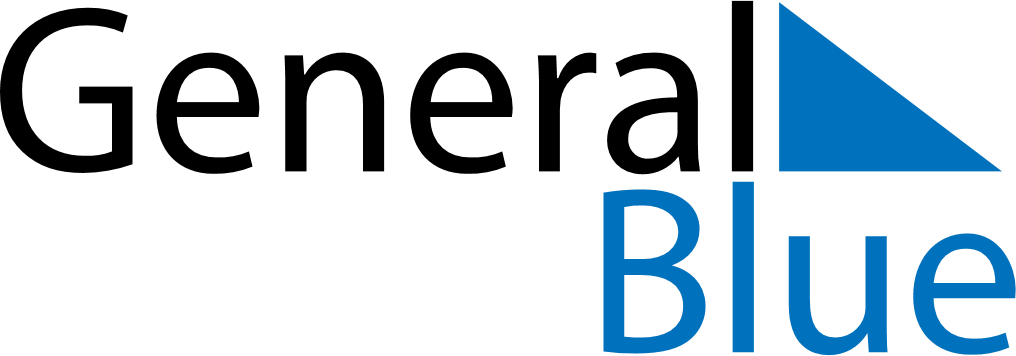 January 2024January 2024January 2024January 2024January 2024January 2024Taiping, Yunnan, ChinaTaiping, Yunnan, ChinaTaiping, Yunnan, ChinaTaiping, Yunnan, ChinaTaiping, Yunnan, ChinaTaiping, Yunnan, ChinaSunday Monday Tuesday Wednesday Thursday Friday Saturday 1 2 3 4 5 6 Sunrise: 8:12 AM Sunset: 6:50 PM Daylight: 10 hours and 37 minutes. Sunrise: 8:13 AM Sunset: 6:51 PM Daylight: 10 hours and 38 minutes. Sunrise: 8:13 AM Sunset: 6:51 PM Daylight: 10 hours and 38 minutes. Sunrise: 8:13 AM Sunset: 6:52 PM Daylight: 10 hours and 39 minutes. Sunrise: 8:13 AM Sunset: 6:53 PM Daylight: 10 hours and 39 minutes. Sunrise: 8:13 AM Sunset: 6:53 PM Daylight: 10 hours and 40 minutes. 7 8 9 10 11 12 13 Sunrise: 8:14 AM Sunset: 6:54 PM Daylight: 10 hours and 40 minutes. Sunrise: 8:14 AM Sunset: 6:55 PM Daylight: 10 hours and 41 minutes. Sunrise: 8:14 AM Sunset: 6:56 PM Daylight: 10 hours and 41 minutes. Sunrise: 8:14 AM Sunset: 6:56 PM Daylight: 10 hours and 42 minutes. Sunrise: 8:14 AM Sunset: 6:57 PM Daylight: 10 hours and 42 minutes. Sunrise: 8:14 AM Sunset: 6:58 PM Daylight: 10 hours and 43 minutes. Sunrise: 8:14 AM Sunset: 6:59 PM Daylight: 10 hours and 44 minutes. 14 15 16 17 18 19 20 Sunrise: 8:14 AM Sunset: 6:59 PM Daylight: 10 hours and 44 minutes. Sunrise: 8:14 AM Sunset: 7:00 PM Daylight: 10 hours and 45 minutes. Sunrise: 8:14 AM Sunset: 7:01 PM Daylight: 10 hours and 46 minutes. Sunrise: 8:14 AM Sunset: 7:01 PM Daylight: 10 hours and 47 minutes. Sunrise: 8:14 AM Sunset: 7:02 PM Daylight: 10 hours and 48 minutes. Sunrise: 8:14 AM Sunset: 7:03 PM Daylight: 10 hours and 48 minutes. Sunrise: 8:14 AM Sunset: 7:04 PM Daylight: 10 hours and 49 minutes. 21 22 23 24 25 26 27 Sunrise: 8:14 AM Sunset: 7:04 PM Daylight: 10 hours and 50 minutes. Sunrise: 8:14 AM Sunset: 7:05 PM Daylight: 10 hours and 51 minutes. Sunrise: 8:13 AM Sunset: 7:06 PM Daylight: 10 hours and 52 minutes. Sunrise: 8:13 AM Sunset: 7:07 PM Daylight: 10 hours and 53 minutes. Sunrise: 8:13 AM Sunset: 7:07 PM Daylight: 10 hours and 54 minutes. Sunrise: 8:13 AM Sunset: 7:08 PM Daylight: 10 hours and 55 minutes. Sunrise: 8:12 AM Sunset: 7:09 PM Daylight: 10 hours and 56 minutes. 28 29 30 31 Sunrise: 8:12 AM Sunset: 7:10 PM Daylight: 10 hours and 57 minutes. Sunrise: 8:12 AM Sunset: 7:10 PM Daylight: 10 hours and 58 minutes. Sunrise: 8:11 AM Sunset: 7:11 PM Daylight: 10 hours and 59 minutes. Sunrise: 8:11 AM Sunset: 7:12 PM Daylight: 11 hours and 0 minutes. 